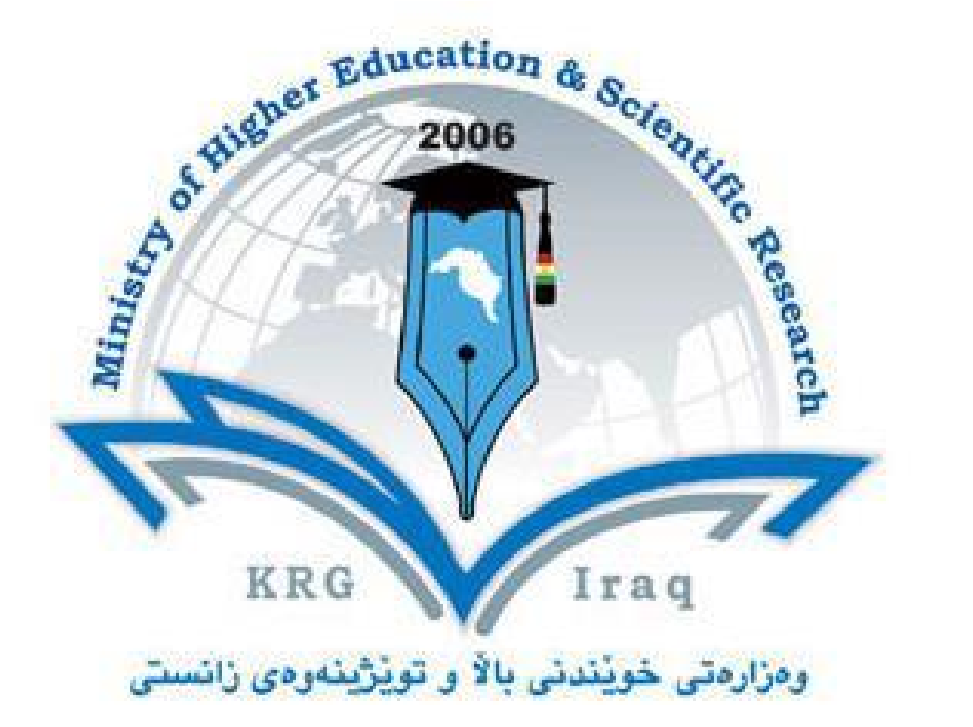 Course Handbook Ministry of Higher Education and Scientific research Salahaddin University- Erbil College of Education/ Shaqlawa Biology Department Third Class Students Subject: Pollution Academic Year: 2022-2023 Lecturer's name: Lec. Peshraw abdulkarem Othman  Course Book 1. Course name Ecology Ecology 2. Lecturer in charge Lec. Peshraw abdulkarem othmanLec. Peshraw abdulkarem othman3. Department/ College Biology Dept./ College of Education/Shaqlawa Biology Dept./ College of Education/Shaqlawa 4. Contact E-mail: beshroo.othman@su.edu.krd Tel: 00964 750 4558317  E-mail: beshroo.othman@su.edu.krd Tel: 00964 750 4558317  5. Time (in hours) per week  Total (7) hours weekly:                   Theory (1) hrs.                    Lab.    (6) hrs. Total (7) hours weekly:                   Theory (1) hrs.                    Lab.    (6) hrs. 6. Office hours 2 Hours per week 2 Hours per week 7. Course code 8 .Course Description:The purpose of this course is to provide an overview of pollution from the level of individualorganisms to populations, communities, ecosystems and the biosphere. It examines thephysical, chemical, and biological components of ecological interactions, air pollution and foot prints8 .Course Description:The purpose of this course is to provide an overview of pollution from the level of individualorganisms to populations, communities, ecosystems and the biosphere. It examines thephysical, chemical, and biological components of ecological interactions, air pollution and foot prints8 .Course Description:The purpose of this course is to provide an overview of pollution from the level of individualorganisms to populations, communities, ecosystems and the biosphere. It examines thephysical, chemical, and biological components of ecological interactions, air pollution and foot prints15. Course Reading List and References  1\Wildlife Habitat Management by Brenda C. McCombISBN: 9781439878569Publication Date: 20152\ State Wildlife Management and a Conservation by Thomas J. RyderISBN: 9781421424460Publication Date: 20183\Behavioural Responses to a Changing World: Mechanisms and Consequences by Ulrika Candolin,Bob B.M. WongISBN: 0199602573Publication Date: 20124\ Capitalizing on Nature: Ecosystems as Natural Assets by Edward B. BarbierISBN: 0521189276Publication Date: 201115. Course Reading List and References  1\Wildlife Habitat Management by Brenda C. McCombISBN: 9781439878569Publication Date: 20152\ State Wildlife Management and a Conservation by Thomas J. RyderISBN: 9781421424460Publication Date: 20183\Behavioural Responses to a Changing World: Mechanisms and Consequences by Ulrika Candolin,Bob B.M. WongISBN: 0199602573Publication Date: 20124\ Capitalizing on Nature: Ecosystems as Natural Assets by Edward B. BarbierISBN: 0521189276Publication Date: 201115. Course Reading List and References  1\Wildlife Habitat Management by Brenda C. McCombISBN: 9781439878569Publication Date: 20152\ State Wildlife Management and a Conservation by Thomas J. RyderISBN: 9781421424460Publication Date: 20183\Behavioural Responses to a Changing World: Mechanisms and Consequences by Ulrika Candolin,Bob B.M. WongISBN: 0199602573Publication Date: 20124\ Capitalizing on Nature: Ecosystems as Natural Assets by Edward B. BarbierISBN: 0521189276Publication Date: 201116. The Topics (Theory)  16. The Topics (Theory)   2  hours weekly17. Examinations:  Seasonal Examination & Final Examination 17. Examinations:  Seasonal Examination & Final Examination 17. Examinations:  Seasonal Examination & Final Examination 18. Questions Example Design: Q1\ write about green house effect ?Q2\define the Pollution ?Q3\what’s mean contamination ?Q4\write about temperature aversion?Q5\How can we protect from Ultra-Violet ?Q6\ What’s  humans challenge for pollution ?Q7\ write deference between pollution and contamination ?Q8\ explain troposphere ?Q9\How can extend temperature aversion ?Q10\Who can energy allowed our  life ?Q11\Classify pollution?Q12\Negative lapse rate? Q13\Positive lapse rate?Q14\foot prints?Q15\environment problems?Q16\Exponential growth?Q17\Lithosphere?Q18\ozone?Q19\Air pollution?Q20\Components of Air pollution problems ?Q21\Androgenic air pollution?Q22\ Types of air pollution ?Q23\Primary pollutant?Q24\ Too much Ultra-Violet result ?Q25\Atmosphere ?18. Questions Example Design: Q1\ write about green house effect ?Q2\define the Pollution ?Q3\what’s mean contamination ?Q4\write about temperature aversion?Q5\How can we protect from Ultra-Violet ?Q6\ What’s  humans challenge for pollution ?Q7\ write deference between pollution and contamination ?Q8\ explain troposphere ?Q9\How can extend temperature aversion ?Q10\Who can energy allowed our  life ?Q11\Classify pollution?Q12\Negative lapse rate? Q13\Positive lapse rate?Q14\foot prints?Q15\environment problems?Q16\Exponential growth?Q17\Lithosphere?Q18\ozone?Q19\Air pollution?Q20\Components of Air pollution problems ?Q21\Androgenic air pollution?Q22\ Types of air pollution ?Q23\Primary pollutant?Q24\ Too much Ultra-Violet result ?Q25\Atmosphere ?18. Questions Example Design: Q1\ write about green house effect ?Q2\define the Pollution ?Q3\what’s mean contamination ?Q4\write about temperature aversion?Q5\How can we protect from Ultra-Violet ?Q6\ What’s  humans challenge for pollution ?Q7\ write deference between pollution and contamination ?Q8\ explain troposphere ?Q9\How can extend temperature aversion ?Q10\Who can energy allowed our  life ?Q11\Classify pollution?Q12\Negative lapse rate? Q13\Positive lapse rate?Q14\foot prints?Q15\environment problems?Q16\Exponential growth?Q17\Lithosphere?Q18\ozone?Q19\Air pollution?Q20\Components of Air pollution problems ?Q21\Androgenic air pollution?Q22\ Types of air pollution ?Q23\Primary pollutant?Q24\ Too much Ultra-Violet result ?Q25\Atmosphere ?19. External Evaluator I do approve the content of this course-book. It does cover the general concepts of general virology. The topics are broad and are aimed to equip students with required knowledge to enable them to understand the viruses concept equipment in latter stages. 19. External Evaluator I do approve the content of this course-book. It does cover the general concepts of general virology. The topics are broad and are aimed to equip students with required knowledge to enable them to understand the viruses concept equipment in latter stages. 19. External Evaluator I do approve the content of this course-book. It does cover the general concepts of general virology. The topics are broad and are aimed to equip students with required knowledge to enable them to understand the viruses concept equipment in latter stages. 